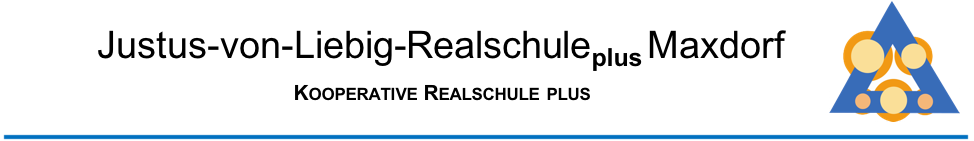 Schulbuchliste 2020/21Klassenstufe 8 (Realschule)MathematikSchnittpunkt 8 Arbeitsheft978-3-12-742686-189,50 €PhysikPrisma Physik 1 RP Arbeitsbuch978-3-12-068747-4810,95 €WahlpflichtbereichWirtschaft und Verwaltung 7/8978-3-637-01518-07,821,50 €WahlpflichtbereichHauswirtschaft und Sozialwesen 7/8978-3-637-01519-77,823,50 €MathematikSchnittpunkt 8978-3-12-742681-6826,50 €